15th International Competition 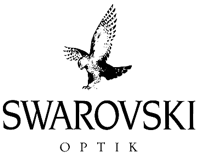 Fotografare il ParcoEntry FormFirst Name			Surname			Address		Postcode 			Town 			County	_____Tel. 			Email		Category A: THE PARK LANDSCAPE* For works of category A, the locality shown in the photo and the national park where it is must be indicated.Category B: THE PARK WILDLIFE Category C: THE PARK MICROCOSMOS AND NATURAL DETAILSCategory D: THE PARK PLANT WORLDI declare that:I am the sole and exclusive owner of the submitted photographs, that they are not prejudicial to third parties, and that I have the copyright and right of use of these photos.I authorize Stelvio National Park, Gran Paradiso National Park Authority, Abruzzo, Lazio and Molise National Park Authority and Vanoise National Park to use – always specifying the owner’s name and excluding without prior agreement relinquishing the rights for the benefit of any third party – the submitted photographs for promotional, scientific and cultural purposes, incl. their duplication, publication and exhibition, and that I relinquish, from this moment onwards, any eventual claim on these photographs.I have read the Rules of Participation of the competition and I accept all the clauses unconditionally.Date:  _________________	Signature   ______________________________I declare that I have read the Privacy Policy, drawn up in accordance with articles 13 to 15 of EU Regulation 2016/679 (G.D.P.R.), contained in the announcement and I authorize the treatment of my personal data.Date:  _________________				Signature ________________________________I declare that I have read the Privacy Policy and I authorize the treatment of my personal data for the following additional purposes: dispatch of communication on events and initiatives by the organizers.Date:  _________________				Signature   _______________________________TitleLocality – Park*A1A2A3A4TitleLocalityB1B2B3B4TitleLocalityC1C2C3C4TitleLocalityD1D2D3D4